ADATKEZELÉSI TÁJÉKOZTATÓAz adatkezelő adataiNév:Rapidautosiskola Kft (továbbiakban Autósiskola)2364 Ócsa, Damjanich 75+36-70/522-8181Székhely:Telefonszám:E-mail:info@rapidautosiskola.huKépviselő:Honlap:Simon Gáborhttp://www.rapidautosiskola.huAz Autósiskola a személyes adatokat bizalmasan kezeli, és megtesz minden olyan biztonsági,technikai és szervezési intézkedést, mely az adatok biztonságát garantálja. Az Autósiskola adatkezelésialapelvei összhangban vannak az adatvédelemmel kapcsolatos hatályos jogszabályokkal.Az adatkezelés alapjául szolgáló jogszabályok:••2013. évi V. törvény - a Polgári Törvénykönyvről (Ptk.);13/1992. (VI. 26.) NM rendelet - a közúti járművezetők egészségi alkalmasságánakmegállapításáról (NM rendelet)••az adózás rendjéről szóló 2017. évi CL. törvény (Art.)Az Európai Parlamet és a Tanács (EU) 2016/679 rendelete (2016. április 27.) a természetesszemélyeknek a személyes adatok kezelése tekintetében történő védelméről és az ilyen adatokszabad áramlásáról, valamint a 95/46/EK rendelet hatályon kívül helyezéséről (általános adatvédelmirendelet)••2011. évi CXII. törvény - az információs önrendelkezési jogról és az információszabadságról(Infotv.);A közúti járművezetők és a közúti közlekedési szakemberek képzésének és vizsgáztatásánakrészletes szabályairól szóló 24/2005. (IV. 21.) GKM rendelet.Az Autósiskola honlapján megadott adatok automatikusan a szolgáltató ügyféladat-kezelő adatbázisábakerülnek. Az Autósiskola a honlapon megadott adatokon kívül az adatkezelés céljának megfelelőentovábbi adatokat is kérhet, azonban a kezelt adatok köre ebben az esetben sem terjeszkedhet túl azAutósiskola által nyújtott szolgáltatások teljesítéséhez szükséges mértéken.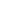 A kezelt személyes adatok, az adatkezelés célja, jogalapja, időtartama. A kezelt adatok köre és az adatkezelés céljaSzemélyes adat:1•••••••••••••••••••••••névszületési név,anyja neveszületési hely és időállampolgárságlakcímértesítési címtelefonszáme-mail címszemélyazonosító okmány adataijárművezetői igazolvány adataivezetői engedély adatainyilatkozat alapfokú iskolai végzettségrőlfelmentést igazoló okmány adataiegészségügyi alkalmasságának adataijárművezetéstől eltiltásának adataiokmányai visszavonásának adataiután képzési kötelezettségére vonatkozó adataivezetési jártasság igazolására vonatkozó adataitanfolyammentes vizsgára kötelezésének adataikényszergyógyítás vagy kényszergyógykezelés tényesoron kívüli egészségi alkalmassági igazolás adatairendkívüli pályaalkalmassági vizsgálatának adataiAdatkezelés célja: a szerződés teljesítése érdekében a közúti járművezetői vizsgához a vizsgázószemély 24/2005. (IV.21.) GKM rendelet szerint előírt adatainak vizsgáztató közlekedési hatóság általiregisztrálása.••••Személyes adat:gondviselő nevegondviselő telefonszámagondviselő email címeAdatkezelés célja: 16. életévét be nem töltött gyermek feletti szülői felügyeletet gyakorló személyazonosítása.23. Az adatkezelés jogalapja: Az adatkezelés olyan szerződés teljesítéséhez szükséges, amelyben Önaz egyik fél, illetve az a szerződés megkötését megelőzően az Ön kérésére történő lépésekmegtételéhez szükséges. Az Adatkezelő tájékoztatja Önt arról, hogy a személyes adatszolgáltatása szerződéses kötelezettségen alapul és a szerződés kötésének előfeltétele.Amennyiben Ön személyes adatainak kezeléséhez nem járul hozzá, illetve nem teljesíti azadatszolgáltatást, úgy a szerződés nem jön létre.. Az adatkezelés időtartama: Az Adatkezelő a személyes adatait a szerződésből fakadókövetelések érvényesíthetőségének elévüléséig, valamint a kapcsolódó jogszabályok által előírtidőtartamig, de legalább a számvitelről szóló 2000. évi C. törvény számviteli bizonylatokmegőrzési kötelezettségére vonatkozó rendelkezések szerinti időtartamig, azaz 8 évig kezeli.Az adatkezelés biztonságaAz Autósiskola számítástechnikai rendszerei és más adatmegőrzési helyei a székhelyén, illetveaz adatfeldolgozóinál találhatók meg.Az adatkezelő a személyes adatok kezeléséhez a szolgáltatás nyújtása során alkalmazottinformatikai eszközöket úgy választja meg és üzemelteti, hogy a kezelt adat:••••az arra feljogosítottak számára hozzáférhető (rendelkezésre állás);hitelessége és hitelesítése biztosított (adatkezelés hitelessége);változatlansága igazolható (adatintegritás);a jogosulatlan hozzáférés ellen védett (adat bizalmassága) legyen.Az adatok megfelelő intézkedésekkel védettek különösena jogosulatlan hozzáférés,megváltoztatás, továbbítás, nyilvánosságra hozatal, törlés vagy megsemmisítés, valamint a véletlenmegsemmisülés, sérülés, továbbá az alkalmazott technika megváltozásából fakadó hozzáférhetetlennéválás ellen. Az Autósiskola informatikai rendszere védett a számítógéppel támogatott csalás, kémkedés,szabotázs, vandalizmus, tűz és árvíz, továbbá a számítógépvírusok, a számítógépes betörések ellen.Az érintett jogai, jogorvoslati lehetőségekAz érintett tájékoztatást kérhet személyes adatai kezeléséről, valamint kérheti személyes adatainakhelyesbítését, törlését vagy zárolását, illetve élhet az adathordozhatósághoz való jogával az adatkezelőfenti elérhetőségein.•Tájékoztatáshoz való jog: Az érintett kérelmére az adatkezelő tájékoztatást ad az általa kezeltadatokról, azok forrásáról, az adatkezelés céljáról, jogalapjáról, időtartamáról, az adatfeldolgozónevéről, címéről és az adatkezeléssel összefüggő tevékenységéről, az adatvédelmi incidenskörülményeiről, hatásairól és az elhárítására megtett intézkedésekről, továbbá adattovábbításesetén annak jogalapjáról és címzettjéről.••Helyesbítés joga: Az adatkezelő a személyes adatot helyesbíti, ha az a valóságnak nem felel megés a valóságnak megfelelő személyes adat a rendelkezésére áll.Zárolás: Az adatkezelő zárolja a személyes adatot, ha az érintett ezt kéri, vagy ha arendelkezésére álló információk alapján feltételezhető, hogy a törlés sértené az érintett jogosérdekeit.•Törléshez való jog: Az adatkezelő a személyes adatot törli, ha kezelése jogellenes, az érintettkéri, a kezelt adat hiányos vagy téves - és ez az állapot jogszerűen nem orvosolható - feltéve, 5hogy a törlést törvény nem zárja ki, az adatkezelés célja megszűnt, vagy az adatok tárolásánaktörvényben meghatározott határideje lejárt, azt a bíróság vagy a Nemzeti Adatvédelmi ésInformációszabadság Hatóság elrendelte.••Adathordozhatósághoz való jog: Az érintett jogosult arra, hogy a rá vonatkozó személyesadatokat tagolt, széles körben használt, géppel olvasható formátumban megkapja, továbbájogosult arra, hogy ezeket az adatokat egy másik adatkezelőnek továbbítsa anélkül, hogy eztakadályozná az az adatkezelő, amelynek a személyes adatokat a rendelkezésére bocsátotta.Tiltakozás joga: Az érintett jogosult arra, hogy a saját helyzetével kapcsolatos okokból bármikortiltakozzon személyes adatainak kezelése ellen, amennyiben az adatkezelés az adatkezelő vagyegy harmadik fél jogos érdekeinek érvényesítéséhez szükséges. Ebben az esetben az Autósiskolaa személyes adatokat nem kezelheti tovább, kivéve, ha bizonyítja, hogy az adatkezelést olyankényszerítő erejű jogos okok indokolják, amelyek elsőbbséget élveznek az érintett érdekeivel,jogaival és szabadságaival szemben, vagy amelyek jogi igények előterjesztéséhez,érvényesítéséhez vagy védelméhez kapcsolódnak. Ha a személyes adatok kezelése közvetlenüzletszerzés érdekében történik, az érintett jogosult arra, hogy bármikor tiltakozzon a rávonatkozó személyes adatok e célból történő kezelése ellen, amennyiben az a közvetlenüzletszerzéshez kapcsolódik. Ha az érintett tiltakozik a személyes adatok közvetlen üzletszerzésérdekében történő kezelése ellen, akkor a személyes adatok a továbbiakban e célból nemkezelhetők.•Eljárás kérelem/tiltakozás esetén: Az Autósiskola a kérelem/tiltakozás beérkezésétől számítottegy hónapon belül tájékoztatja az érintettet a jogai gyakorlására irányuló kérelem/tiltakozásnyomán hozott intézkedésekről. Szükség esetén, ez a határidő további két hónappalmeghosszabbítható. A határidő meghosszabbításáról az adatkezelő a késedelem okainakmegjelölésével a kérelem kézhezvételétől számított egy hónapon belül tájékoztatja azérintettet. Ha az adatkezelő nem tesz intézkedéseket az érintett kérelme nyomán, késedelemnélkül, de legkésőbb a kérelem beérkezésétől számított egy hónapon belül tájékoztatja azérintettet az intézkedés elmaradásának okairól, valamint arról, hogy az érintett panaszt nyújthatbe valamely felügyeleti hatóságnál, és élhet bírósági jogorvoslati jogával. Az Autósiskola azinformációkat a tájékoztatást és intézkedést díjmentesen biztosítja, kivéve ha az érintettkérelme egyértelműen megalapozatlan vagy - különösen ismétlődő jellege miatt - túlzó. Ebbenaz esetben az adatkezelő, figyelemmel a kért információ vagy tájékoztatás nyújtásával vagy akért intézkedés meghozatalával járó adminisztratív költségekre megtagadhatja a kérelemalapján történő intézkedést vagy díjat számíthat fel.•A felügyeleti hatóságnál történő panasztételhez való jog: Minden érintett jogosult arra, hogypanaszt tegyen a felügyeleti hatóságnál, ha az érintett megítélése szerint a rá vonatkozószemélyes adatok kezelése megsérti a jogait.Az adatok megismerésére jogosult személyekA személyes adatokat - az alkalmazásukra létrejött szerződésben foglalt jogaik éskötelezettségeik, valamint az adatkezelés céljának teljesítéséhez szükséges mértékben - kizárólag azAutósiskola és annak munkavállalói, valamint az általa munkavégzésre irányuló egyéb jogviszonykeretében alkalmazott személyek (továbbiakban együttesen: alkalmazottak), adattovábbítás estén azadattovábbítás címzettjei és azok alkalmazottai, az Autósiskola által szerződés alapján igénybevettadatfeldolgozók, ezek alkalmazottai ismerhetik meg.Az adatkezelő az adatkezelés során az alábbi adatfeldolgozókat veszi igénybe:  Név: gyakorlati oktató - személye a tanuló igényeinek és az Autósiskola rendelkezésére állókapacitásának a figyelembevételével a gyakorlati oktatás megkezdése előtt kerül kijelölésreAdatfeldolgozói feladat: a tanulókkal történő kapcsolatfelvétel/kapcsolattartás, valamint atanulók részére tartott képzés dokumentálásaKülönleges adatok kezeléseA közúti járművezető-jelölt - az NM rendelet alapján - köteles előzetes egészségi alkalmasságivizsgálaton részt venni. Az orvosi alkalmassági igazolás megléte a vizsgára bocsátás feltétele. AzAutósiskola a részére átadott orvosi alkalmassági igazolást a vizsgaigény jelentéssel együtt átadja aközlekedési hatóság részére.Az Autósiskola a különleges adatokról nyilvántartást nem vezet, az igazolásokból sem eredeti,sem másolati példányt nem őriz meg. Az adatkezelés kizárólag az igazolás meglétének ellenőrzésére,átvételére és a közlekedési hatóság részére történő továbbítására korlátozódik.Értelmező rendelkezések•Személyes adat: az Önnel kapcsolatba hozható adat, így például az Ön neve, email címe,arcképe, hangja, azonosító jele, valamint egy vagy több fizikai, fiziológiai, mentális gazdasági,kulturális vagy szociális azonosságára jellemző ismeret, valamint az ezekből levonhatókövetkeztetés.••Hozzájárulás: az érintett akaratának önkéntes és határozott kinyilvánítása, amely megfelelőtájékoztatáson alapul és amellyel félreérthetetlen beleegyezését adja a rá vonatkozó személyesadatok – teljes körű vagy egyes műveletekre kiterjedő – kezeléséhez.Adatkezelő: az a természetes vagy jogi személy (pl. korlátolt felelősségű társaság), illetve jogiszemélyiséggel nem rendelkező szervezet (pl. egyesület), amely meghatározza az adatokkezelésének célját, illetve meghozza és végrehajtja vagy végrehajtatja az adatkezelésrevonatkozó döntéseket.•Adatkezelés: az adatokon végzett művelet, így például a személyes adatok gyűjtése, felvétele,rögzítése, rendszerezése, tárolása, megváltoztatása, felhasználása, lekérdezése, továbbítása,törlése, megsemmisítése, kép- vagy hangfelvétel készítése stb.•••Adattovábbítás: az adat meghatározott harmadik személy számára történő hozzáférhetővététele.Adatfeldolgozás: az adatkezelési műveletekhez kapcsolódó technikai feladatok elvégzése, ígypéldául az adatok tárolásának biztosítása, könyvelési feladatok ellátása.Adattörlés: az adatok felismerhetetlenné tétele oly módon, hogy a helyreállításuk többé nemlehetséges.A felügyeleti hatóságnál történő panasztételhez való jogMinden érintett jogosult arra, hogy panaszt tegyen a felügyeleti hatóságnál, ha az érintettmegítélése szerint a rá vonatkozó személyes adatok kezelése megsérti a jogait.Panasztételi lehetőség:Név: Nemzeti Adatvédelmi és Információszabadság HatóságSzékhely: 1125 Budapest, Szilágyi Erzsébet fasor 22/C.Levelezési cím: 1530 Budapest, Pf.: 5Telefon: +36 (1) 391-1400 Fax: +36 (1) 391-1410E-mail: ugyfelszolgalat@naih.huHonlap: http://www.naih.huAz Ön által tapasztalt jogellenes adatkezelés esetén polgári pert kezdeményezhet az Adatkezelőellen. A per elbírálása a törvényszék hatáskörébe tartozik. A per – az Ön választása szerint – a lakóhelyeszerinti törvényszék előtt is megindítható (a törvényszékek felsorolását és elérhetőségét az alábbilinken keresztül tekintheti meg: http://birosag.hu/torvenyszekek).Ócsa, 2020.01.01.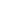 